Письмо №1205 от 23 ноября 2022 годаО старте Всероссийской патриотической акции «Единство духа»Руководителям ООВ рамках реализации межведомственного культурно образовательного Проекта «Культура для школьников» (далее — Проект), в соответствии с письмом Министерства культуры РД №07-4791/9-06/22 от 21.11.2022г. МКУ «Управление образования» информирует о старте Всероссийской патриотической акции «Единство духа» (далее Акция), посвященной памяти заслуженного артиста Российской Федерации Сергея Пускепалиса, которая продлится с 14 по 27 ноября 2022 г.Для безусловного достижения показателей числа участников межведомственного проекта «Культура для школьников» просим обеспечить участие в Акции учащихся с каждой общеобразовательной организации.Для участия в акции необходимо опубликовать запись на своей открытой личной странице «ВКонтакте» с хештегом #единстводуха с видеозаписью изображением работы на патриотическую тему до 27 ноября 2022 г., указав название региона, фамилию и имя, возрастную категорию (7 -10 лет, 11 - 14 лет, 15 - 17 лет) и одно из указанных направлений: художественное творчество (рисунок, фотография, видеоролик); вокал (соло, дуэт, ансамбль); танец/хореография (соло, дуэт, ансамбль); инструментальное творчество (соло, дуэт, ансамбль); художественное чтение. ФИО принявших участие участников просим направить на почту uma196565@mail.ruПо итогам акции лидеры получат сертификат участника и памятные подарки.Приложение: на 4 л. в 1 экз.            Начальник МКУ           «Управление образования»:                                                                   Х.ИсаеваИсп. Магомедова У.К.Тел. 8-903-482-57 46УТВЕРЖДЕНО	Генеральный директор Генеральный директор Федерального Общероссийской государственного общественно-бюджетного учреждения государственной культуры «Центр культурных организации стратегий и проектного «Российский фонд управления»	культуры»	2022 г.	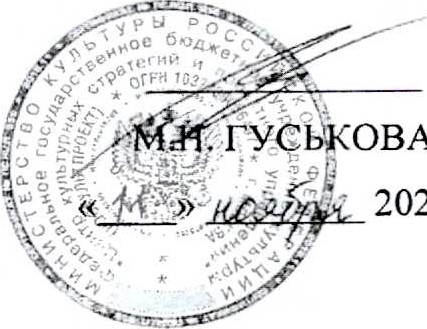 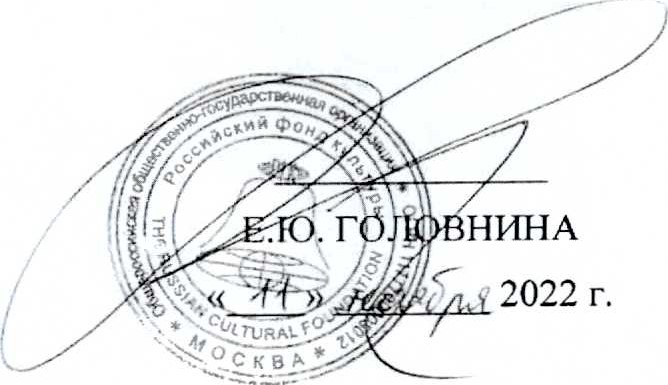 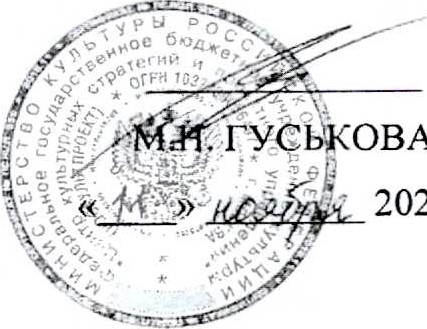 ПОЛОЖЕНИЕО ПРОВЕДЕНИИ ПАТРИОТИЧЕСКОЙ АКЦИИ «ЕДИНСТВО ДУХА»,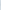 ПОСВЯЩЕННОЙ ПАМЯТИ ЗАСЛУЖЕННОГО АРТИСТАРОССИЙСКОЙ ФЕДЕРАЦИИ СЕРГЕЯ ПУСКЕПАЛИСАОбщие положенияНастоящее Положение определяет порядок и условия проведения патриотической онлайн-акции «Единство духа» в рамках совместной реализации межведомственного культурно-образовательного проекта «Культура для школьников» Минкультуры России и Минпросвещения России, посвященной памяти Заслуженного артиста Российской Федерации Сергея Пускепалиса (далее - Акция).Организатором Акции являются Федеральное бюджетное учреждение культуры «Центр культурных стратегий и проектного управления», Общероссийская общественно - государственная организация «Российский фонд культуры».1.3. Координаторы Акции: Министерство культуры Российской Федерации и Министерство просвещения Российской Федерации.1.4. В Акции принимают участие учащиеся в возрасте от 7 до 17 лет.2. Цель, задачи и принципы проведения Акции2.1. Акция проводится с целью воспитания гражданственности, патриотизма, нравственности у обучающихся 1 1 -х классов общеобразовательных организаций через организацию творческой деятельности, направленной на сохранение культурных ценностей и исторической памяти к истории Родины.Задачами акции являются: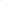 формирование у обучающихся чувства национального достоинства и гордости;приобщение к историческим, культурным и нравственным ценностям, традициям своего народа;развитие творческого потенциала;актуализация культурных знаний;  стимулирование социального оптимизма российского общества на примере творчества заслуженного артиста Сергея Пускепалиса; 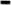  формирование активной гражданской позиции, уважительного отношения к Родине, её истории и культуре.3. Участники Акции3.1. Участниками Акции могут стать обучающиеся 1 — 11-х классов в возрасте от 7 до 17 лет.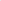 Акция предполагает оценивание для трех возрастных категорий:7 - 10 лет (1 — 4-е классы);1 1 - 14 лет (5 — 7-е классы);15 - 17 лет (8— 1 1-е классы).Участие в Акции является добровольным и бесплатным.Поощряется привлечение как можно большего количества участников Акции в субъектах Российской Федерации и за рубежом.4. Место проведения Акции4.1. Акция проводится в онлайн формате в сети Интернет в социальной сети Вконтакте.5. Сроки проведения Акции5.1. Акция проводится в период с 14 по 27 ноября 2022 года. Организаторы вправе в одностороннем порядке продлить сроки проведения Акции.6. Порядок проведения Акции6.1. Акция проводится по пяти направлениям:художественное творчество (рисунок, фотография, видеоролик);вокал (соло, дуэт, ансамбль);танец/хореография (соло, дуэт, ансамбль);инструментальное творчество (соло, дуэт, ансамбль); художественное чтение.Для участия в Акции необходимо опубликовать пост на патриотическую тему в социальной сети «ВКонтакте» на своей личной странице с хештегом #единстводуха. Необходимо иметь открытый профиль в социальной сети «ВКонтакте». Вместе с публикацией участник указывает в названии регион, свои фамилию и имя, возрастную категорию и направление.Принимая условия настоящего Положения, участники соглашаются на обработку и распространение персональных данных в целях размещения информации об итогах Акции.7. Критерии оценки работ участников7.1. Критерии оценки направления художественное творчество (рисунок/фотография/видеоролик): - соответствие тематике Акции;оригинальность идеи;целостность художественного образа, единство формы и содержания;качество и эстетика выполнения работы;применение нестандартных техник исполнения и художественных материалов.7.2. Критерии оценки направления вокал (соло, дуэт, ансамбль):соответствие тематике конкурса;оригинальность исполнения;исполнительское мастерство (чистота интонации, качество звучания, чувство ритма, дикция);сценическая культура (внешний вид и культура поведения);художественный образ.7.3. Критерии оценки направления танец/хореография (соло, дуэт, ансамбль):соответствие тематике Акции;исполнительское мастерство (техника исполнения движений); - хореография;артистизм, раскрытие художественного образа;сценичность (пластика, костюм, культура исполнения).7.4. Критерии оценки направления инструментальное творчество (соло, дуэт, ансамбль):соответствие тематике Акции;уровень владения музыкальным инструментом;техника исполнения;оригинальность исполнительской интерпретации; - музыкальность, эмоциональность исполнения.7.5. Критерии оценки направления художественное чтение:соответствие тематике конкурса (произведение, не входящее в школьную программу, оценивается максимально);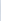 грамотность речи, в том числе произношения;интонационная выразительность речи (динамика, мелодика, темп и ритм, интонационная окраска речи);артистизм, раскрытие художественного образа;сценическая культура (внешний вид и культура поведения).8. ЖюриДля обеспечения проведения Акции формируется жюри.Персональный состав жюри утверждается Организаторами.Общее количество членов жюри составляет З человека в каждой номинации.В состав жюри входят деятели искусств, эксперты, педагоги в области культуры.Решение жюри по вопросам, отнесенным к его компетенции, принимаются на основании оценочных анкет (разработанных и утвержденных Организаторами) с выставленными баллами каждому участнику.Решение жюри является окончательным и пересмотру не подлежит.9. Подведение итогов Акции9.1. По итогам Акции члены жюри отбирают по 10 лидеров из каждой категории, в соответствии с баллами, выставленными по критериям оценки выступлений.Информация об итогах Акции будет размещена на портале культурадляшкольников.рф.Лидеры Акции получат сертификат участника, подарочные наборы от проекта культурадляшкольников.рф, подарки от партнеров Организаторов.Учителя, подготовившие лидеров, получат благодарственные письма от Организаторов.9.6. Организатор Акции оставляет за собой право опубликовать работы на портале культурадляшкольников.рф в специальном разделе и отметить работы участников иным способом.